 АДМИНИСТРАЦИЯ 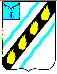 СОВЕТСКОГО МУНИЦИПАЛЬНОГО РАЙОНА САРАТОВСКОЙ ОБЛАСТИ	 ПО С Т А Н О В Л Е Н И Е	 от 15.08.2012  № 756                           р.п.Степное Об утверждении среднесрочной ведомственной целевой программы «Развитие системы дошкольного образования Советского муниципального района на 2013-2015 годы»  целях обеспечения доступности дошкольного образования и улучшения условий образования детей дошкольного возраста на территории Советского муниципального района, администрация Советского муниципального района ПОСТАНОВЛЯЕТ:  Утвердить среднесрочную ведомственную целевую программу «Разви- тие системы дошкольного образования Советского муниципального района на 2013-2015 годы» согласно приложению.  Контроль за исполнением данного постановления возложить на заме- стителя  главы  администрации  Советского  муниципального  района Г.В.Дябина.  Постановление вступает в силу со дня обнародования на официальном сайте. Глава администрации Советского муниципального района                                      В.И.Андреев	 Рогожина В.С.  02 41    Приложение к постановлению администрации  Советского  муниципального района   от 15.08.2012 г. № 756 Среднесрочная ведомственная  целевая программа «Развитие системы дошкольного образования Советского района на 2013-2015 годы»  Содержание    Прогноз ожидаемых результатов при реализации Программы  стр.	 9 - 10   Приложение  стр. 	11 - 12  Паспорт среднесрочной ведомственной целевой программы «Развитие системы дошкольного образования Советского района на 2013-2015 годы» Наименование       программы Основание  для  разработки  Муниципальный  заказчик  Основной   разработчик   программы      Цель  и задачи  программы Важнейшие  целевые показатели,  индикаторы  Среднесрочная ведомственная целевая программа «Разви- тие системы дошкольного образования  Советского района» на 2013-2015 годы  Типовое положение о дошкольном  образовательном учре- ждении (утв. Приказом Министерства образования и науки РФ от 27 октября 2011 г. № 2562);  Санитарно-эпидемиологические требования к устройству, содержанию и организации режима работы в дошкольных организациях  Санитарно  эпидемиологические  правила  и нормативы  СанПиН  2.4.1.2660-10  (утв.Постановлением Главного  государственного  санитарного  врача  Российской Федерации от 22 июля 2010 г. N 91 г. Москва);   Решение  совещания  в  режиме  видео-конференц-связи  от 08.06.2012 г.  управление образования администрации Советского муни- ципального района     управление образования администрации Советского муни- ципального района    Цель: обеспечение доступности качественного дошкольного образования.  Задачи:  удовлетворение потребности населения в услугах системы дошкольного образования;  улучшение условий образования детей дошкольного воз- раста.  обеспечение условий для повышения компетентности педа- гогических и руководящих кадров ДОУ увеличение доли детей дошкольного возраста, имеющих возможность получать услуги дошкольного образования, от общего количества детей в возрасте от 1,5 до 7 лет	  до 97%;  увеличение доли детей в возрасте от 3 до 7 лет, имеющих возможность получать доступные качественные услуги предшкольного образования от общей численности детей данного возраста  до 100 %;   увеличение	 доли учреждений, условия воспитания детей в которых соответствуют современным требованиям;  введение дополнительных мест в учреждениях, реализую- щих программы дошкольного образования Срок и этапы реализации  программы Объем  и  источники  финансирования  программы  Исполнители   основных  мероприятий   программы  Ожидаемые        конечные  результаты     реализации  программы    Система       организации   контроля  за   исполнением  программы    программа рассчитана на 3 года с 2013 года по 2015 года с поэтапным финансированием  и   освоением денежных средств    общий объем финансирования мероприятий  программысоставляет   19724,80   тысяч  рублей,  в  том  числе: 2013 год  -  6524,80  тыс. рублей; 2014 год  -  5000,00  тыс. рублей; 2015 год  -  8200,00  тыс. рублей.  объём финансирования уточняется ежегодно; финансирование  за счет  местных  бюджетных источников управление образования администрации Советского муни- ципального района;  дошкольные образовательные учреждения Советского му-ниципального района (по согласованию)  	 Соответствие  сети  дошкольных  образовательных  учрежде- ний потребностям населения:   Увеличение доли детей дошкольного возраста, имеющих возможность  получать  услуги  дошкольного  образования (включая все формы), от общего количества детей в возрасте от 1,5 до 7 лет до 97%.  Увеличение доли детей	 в возрасте от 3 до 7 лет, имеющих возможность получать доступные качественные услуги предшкольного образования от общей численности детей данного возраста  до 100 %;  Введение дополнительных 179 мест в учреждениях, реали- зующих программы  дошкольного образования. Для организации контроля исполнения Программы создают- ся рабочие группы на уровне органов местного самоуправле- ния, управления образования администрации Советского му- ниципального района  осуществляющих управление в сфере образования. Мониторинг исполнения Программы осуществ- ляется ежегодно и производится уточнение мероприятий по реализации программы на очередной календарный год.   Содержание проблемы и обоснование необходимости её решения программными методами	   Система дошкольного образования является одним из факторов улуч-шения демографической ситуации в районе.	 Для  реализации  демографических  задач  в  районе  функционируют                  12 учреждений дошкольного образования.    целях  повышения  доступности  дошкольного  образования  в соответствии  с  различными  потребностями  населения  в  ДОУ функционируют группы с разным режимом пребывания детей:  56 групп 10,5-часового пребывания для 996 детей; группы кратковременного пребывания детей (в различных режимах от  до  3  час.).  В  основном  –  это  группы,  реализующие  программу предшкольной подготовки детей в возрасте от 5 до 7 лет, либо группы для детей, которые по показаниям здоровья и до исполнения 3-х лет не могут находиться в ДОУ полный  день.  В районе действует 29 таких групп (2011 г.  30 гр. - 402 чел.), которые посещают 424 ребенка.Дефицит мест в детских садах по отдельным муниципальным образо- ваниям складывается из-за отсутствия полной обеспеченности местами в со- ответствии с Типовым положением о дошкольных образовательных учре- ждениях, действующего законодательства и является основной  проблемой   обеспечения государственных гарантий доступности дошкольного образова- ния.   По состоянию на 1 июля 2012 года в районе проживает 1501 ребенок в возрасте от  1,5 до 7 лет. Программы дошкольного образования в полном объеме получают 996 воспитанников, охват  всеми формами дошкольного воспитания детей от 1,5 до 7 лет – 94,6%. (2011 г. - 94%, 2010 г. – 93,3%).   По сокращенной программе развиваются 424 ребенка, посещая только группы кратковременного пребывания.     Таким образом, не охваченными дошкольным образованием остаются 356 детей в 9 муниципальных образованиях Советского района по различным причинам. Первая - родители (законные представители) не желают пользо- ваться услугами ДОУ от 1,5 до 3 лет, поэтому в детских садах: «Чайка» с.Розовое, «Василёк» с.Любимово, «Смена» с.Новокривовка функционируют группы от 3 до 7 лет. В данных детских садах имеются резервные помеще- ния, в связи с этим проблема наполняемости их может быть решена при наличии заявлений от родителей (законных представителей) на предоставле- ние муниципальной услуги в соответствии с административным регламентом «Приём заявлений, постановка на учёт и зачисление детей в образовательные учреждения, реализующие основную общеобразовательную программу до- школьного  образования  (детские  сады)»,  утвержденный  Постановлением   администрации Советского муниципального района от 26.06.2012 № 548. 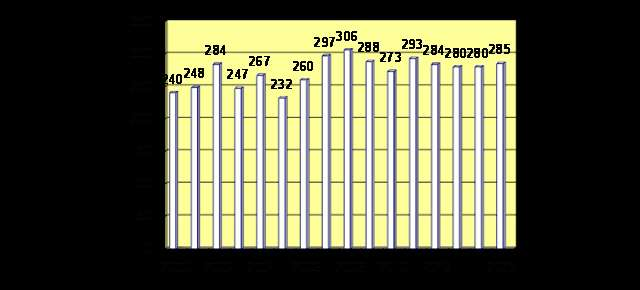 № Муниципальное образование Потребность в местах ДОУ до 3 лет от 1,5 от 3 до 5 лет от 5 до   летИтого Примечание: знак «-» означает отсутствие условий в детских садах для пребывания детей в возрасте от 1,5 до 3 лет и от 3 до 5 лет.  Анализ количества очередников дошкольного возраста показывает, что наиболее сложная ситуация сложилась в Степновском муниципальном обра- зовании,  так  как  общее  количество  детей,  проживающих  на  территории          р.п. Степное, в возрасте от 1,5 до 7 лет  составляет  744 ребенка, а мест в 3-х детских садах – 545, что не позволяет обеспечить всех желающих в количе- стве  199  ребят  посещать  детские  сады  поселка  в  режиме  полного  дня:            д/с «Звездочка» - 109 чел., д/с «Ромашка» -   68 чел., д/с «Теремок» - 22 чел. Вторая проблема  - отсутствие детского сада в Наливнянском муници- пальном образовании, в связи с чем  дети в возрасте от 1,5 до 5 лет не могут быть охвачены дошкольным образованием. Несмотря на то, что ежегодно дошкольники в возрасте от 5 до 7 лет в количестве от 12 до 15 человек посе- щают  группу  кратковременного  пребывания,  организованную  при  ООШ с.Пионерское.  Возрастная структура  потребности в местах ДОУ показывает, что по- чти 40,2%  из них – это дети в возрасте от 1,5 до 3 лет (143 чел.), 37,6% детей   возрасте от 3 до5 лет (134 чел.)  и доля детей старшего дошкольного воз- раста от 5 до 7 лет составляет 20,2% (72 чел.).  Проведенный  управлением  образования  администрации  Советского муниципального района мониторинг  демографической ситуации до 2015 го- да выявил следующие тенденции. Демографический прогноз количества  детей дошкольного возраста  с  1,5 до 7 лет  с  2000 – 2015 г.г.  Сокращение детского населения пришлось на 2005 год (232 чел.), с 2006 по 2008 годы прирост детского населения в среднем увеличивается на 288 человек ежегодно, в 2009 и 2010 годах происходит небольшое уменьше- ние рождаемости до 273 чел., затем наблюдается устойчивая тенденция  уве- личения роста детей дошкольного возраста.  2012 по 2015 года также прогнозируется увеличение детского насе- ления  в среднем на 280 человек ежегодно.   целях обеспечения доступности дошкольного образования в 2011 го- ду  в  рамках  целевой  программы  «Повышение  качества  образовательных услуг и ремонт дошкольных образовательных учреждений в Советском му- ниципальном районе на 2011 год» проведен ремонт и реконструкция поме- щений 3 ДОУ. Это позволило решить проблему увеличения охвата дошколь- ным образованием в д/с «Тополёк» с.Александровка за счет проведения ре- монта и открытия 2-х дополнительных групп для  30 детей, а также улучшить условия пребывания  30 детей в детских садах «№119» р.п. Пушкино и «Че- бурашка» с.Мечетное за счет перевода детей из групп кратковременного пре- бывания в группы с 10-,5-часовым пребыванием. Вместе с тем, в связи с изменением демографической ситуации, ростом рождаемости, увеличением занятости женщин в общественном производстве  сфере услуг, потребности населения в детских садах значительно возросли. Администрация  Советского  муниципального  района,  реализуя Программу  в  роли  адресного  и  системного  инвестора,  осуществит целенаправленное вложение средств в повышение доступности и  качества дошкольного образования и воспитания в районе.   Цели и задачи программы, сроки её реализации Цель Программы – повышение доступности качества дошкольного об- разования.  Задачи:  удовлетворение потребности населения в услугах системы дошколь- ного образования;  улучшение условий образования детей дошкольного возраста. создание условий для повышения компетентности педагогических и руководящих кадров ДОУ;  повышение качества образования через реализацию развивающих об- разовательных программ дошкольного образования; Реализация мероприятий Программы рассчитана на период с 2013 по 2015 год.   Система (перечень) программных мероприятий    Программе предусматривается реализация мероприятий по следую- щим основным направлениям:  3.1. 	Обеспечение доступности качественного дошкольного образова-ния.  Система программных мероприятий представлена в приложении 1 и включает реконструкцию помещений  в  здании д/с «Ромашка» р.п. Степное  возврат в действующую сеть дошкольного образования  детского сада «Ру-чеёк» 	за счет реконструкции помещений школы с.Пионерское, также осна-щение  3-х  ДОУ оборудованием, включая  новое дошкольное образователь- ное учреждение в р.п. Степное по ул.Нефтяников, 44 на 119 мест, строитель- ство которого завершится в 2015 году. В целях удовлетворения спроса насе- ления на разнообразные услуги системы дошкольного образования планиру- ется  увеличение  групп  кратковременного  пребывания  детей  дошкольного возраста. Для повышения открытости и прозрачности деятельности районной системы дошкольного образования для потребителей образовательных услуг разработан административный регламент по предоставлению муниципаль- ной  услуги «Приём заявлений, постановка на учет и зачисление детей в об- разовательные  учреждения,  реализующие  основную  общеобразовательную программу дошкольного образования (детские сады)». В связи с этим будет внедрена электронная система оказания муниципальной услуги в сфере  до- школьного образования по постановке на учет и в дальнейшем оформление детей в дошкольные образовательные учреждения. За период действия Про- граммы планируется оснащение современным оборудованием дошкольных образовательных учреждений  (методических кабинетов, спортивных залов и площадок, групповых помещений).  3.2.  Повышение  качества  образовательных  услуг,  предоставляемых населению Советского района системой дошкольного образования.  рамках реализации Федеральных законов № 83-ФЗ, № 94-ФЗ необхо- димо провести информатизацию дошкольных образовательных учреждений, обновление предметно-развивающей среды, более широкое внедрение инно- вационных образовательных технологий и развивающих программ в образо- вательный процесс системы дошкольного образования, направленных на ка- чественную подготовку дошкольников к обучению в школе.    Ресурсное обеспечение программы Общий  объем  финансирования  мероприятий  Программы  из  средств местного бюджета составляет 19724,80 тыс. рублей, а именно: Год Всего (тыс. рублей) Итого: 19724,80  Объемы финансирования программных мероприятий согласовываются муниципальным заказчиком Программы с исполнителями соответствующих мероприятий и подлежат ежегодному уточнению.  Организация управления реализацией программы  контроль за ходом ее выполненияОрганизация  и  контроль  реализации  мероприятий  Программы  осу- ществляется в соответствии с нормативно-правовыми актами органов власти Саратовской области и федеральным законодательством. Исполнители мероприятий Программы:  обеспечивают выполнение программных мероприятий с соблюдением установленных сроков и объемов финансирования;  представляют необходимую отчетную информацию; несут ответственность за несвоевременное выполнение мероприятий, низкое качество  выполнения работ, нецелевое использование средств. Муниципальный заказчик Программы:   осуществляет текущий контроль за своевременной реализацией меро- приятий Программы;  разрабатывает в пределах своих полномочий локальные акты, необхо- димые для выполнения Программы;  обеспечивает эффективное, целевое использование средств. Помимо этого, эффективность реализации Программы осуществляется путем ежегодного мониторинга выполнения целевых показателей и индика- торов Программы. Ответственными за выполнение программы являются исполнители со- ответствующих мероприятий Программы. Взаимодействие между исполнителями соответствующих мероприятий Программы осуществляет муниципальный заказчик – управление образова- ния администрации Советского муниципального района.   Прогноз ожидаемых результатов при реализации программы  ходе реализации Программы предполагается получение следующих результатов:  обеспечение качественного дошкольного образования в соответствии с социальным запросом населения;    повышение открытости и прозрачности деятельности районной си- стемы дошкольного образования для потребителей образовательных услуг;  создание условий для сохранения и улучшения здоровья детей до- школьного возраста;  повышение эффективности управления качеством образования. Эффективность реализации Программы оценивается по показателям, представленным в приложении 2. За период действия настоящей  Программы будет достигнуто следую- щее: 10  Ввод 179 дополнительных мест в учреждениях, реализующих про- граммы  дошкольного образования.   Соответствие  сети  дошкольных  образовательных  учреждений  по- требностям населения: увеличение доли детей дошкольного возраста, имею- щих возможность получать услуги дошкольного образования, от общего ко- личества детей в возрасте от 1,5 до 3 лет до 97%, от 3 до 7 лет - 100 %.  Доля семей, чьи дети старшего дошкольного возраста имеют воз- можность получать доступные качественные услуги предшкольного образо- вания, в общей численности семей, имеющих детей старшего дошкольного возраста, возрастет до 100%. Верно: Председатель комитета по делопроизводству, организационной и контрольно-кадровой работе                     С.В. Байрак 11 Приложение № 1  среднесрочной ведомственной целевой программе «Развитие системы дошкольного образования    Советского района» на 2013-2015 годы Перечень мероприятий по расширению сети дошкольных образовательных учреждений    период с 2013 по 2015 г.г. за счет проведения капитального ремонта и оснащения ДОУ№ Объем финансового обеспечения, Ответствен-Ожидаемые результаты Наименование мероприятия полнения, всего тыс. рублей полнение годы 2013 год 2014 год 2015 год 1 2 3 4 5 6 7 8 9 МБДОУ-д/с «Ромашка» р.п. Степное 	4500,00 	0,00 	4500,00 	0,00 	20 2 2013-2015 всего Возвращение в сеть ДОУ за счет      рекон-годы струкции помещений школы с.Пионерское 2013 год 2014 год 2015 год увеличение  количества мест в дошкольных об- разовательных  учре- ждениях Детский сад «Ручеёк» с.Пионерское 4608,80 4608,80	 0,00 0,00  40 3 2013-2015 2013 год 2014 год 2015 год Оснащение оборудованием дошкольных об-годы разовательных учреждений  ИТОГО ПО ПРОГРАММЕ: Дополнительные мероприятия (вне программы) итого 10616,00 19724,80 1916,00 (Ручеёк) 6524,80 500,00 (Ромашка) 5000,00 8200,00 (новый ДОУ) 8200,00 60 4 2013-2015 Строительство  дошкольного образовательно-годы го  учреждения  по  адресу:  р.п.  Степное, ул.Нефтяников, 44   на 119 мест ВСЕГО: увеличение количества мест в дошкольных об- разовательных учре-ждениях  на 119 мест	 179  Приложение № 2  среднесрочной ведомственной целевой программе «Развитие системы дошкольного образования    Советского района» на 2013-2015 годы Система показателей и индикаторов эффективности реализации программы Цели и задачи Перечень целевых показателей,  индикаторов Фактическое  зна- чение  на  момент разработки  про- граммы Изменение  значения по годам 2013  2014  2015 Целевое значение на  момент  окон- чания  програм- мы Цель: обеспечение доступности качественного дошкольного образования 1.  Паспорт программы стр. 3 - 4 2.  Содержание проблемы и обоснование необходимости её ре-шения программными методами   стр.  5 - 7 3.  Цели и задачи программы, сроки её реализации стр. 7 4.  Система (перечень)  программных мероприятий  стр. 7 - 8 5.  Ресурсное обеспечение программы стр. 8 - 9 6.  Организация управления реализацией программы и  контроль за ходом ее выполнения стр. 9  1.  Степновское муниципальное образование 87 68 36 191 2.  Советское муниципальное образование 15 13 2 30 3.  Пушкинское муниципальное образование 28 6 24 58 4.  Розовское  муниципальное образование - 12 0 12 5.  Культурское муниципальное образование - 3 10 13 6.  Мечетненское муниципальное образование 9 11 0 20 7.  Любимовское  муниципальное образование - 6 0 6 8.  Золотостепское муниципальное образование    4 15 3 22 9.   Наливнянское муниципальное образование    - - 4 4 2013 6524,80 2014 5000,00 2015 8200,00 п\п                                                                                                                         Срок ис-ные за вы-1     Капитальный ремонт  дошкольного образо-вательного учреждения и  реконструкция помещений 2013-2015          всего годы 2013 год 2014 год 2015 год увеличение  количества мест в дошкольных об-разовательных  учре-ждениях Задача: удовлетворение по-требностей населения в услугах системы дошколь-ного образования Доля  детей  дошкольного  возраста, имеющих возможность получать услу-ги дошкольного образования, от обще-го количества детей в возрасте от 1,5 до 7 лет  94,6 95  96  97 97 Задача: улучшение условий образования детей до-школьного возраста Доля детей в возрасте от 3 до 7 лет, имеющих возможность получать до-ступные качественные услуги пред-школьного образования от общей чис-ленности детей данного возраста.  80 90  95  100 100 Доля учреждений, условия воспитания детей в которых соответствуют совре-менным требованиям  35 95  100  100 100 